Российская Федерация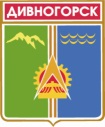 Администрация города ДивногорскаКрасноярского края П О С Т А Н О В Л Е Н И Е___. _________.2019		                 г. Дивногорск	                                         № ______ п О передаче функции по реализации образовательных программ	В целях развития муниципальной системы образования, улучшения качества и доступности образовательных услуг, повышения эффективности расходования бюджетных средств и оптимального устройства сети муниципальных учреждений образования, в соответствии со статьями 8, 9 Федерального закона от 29.12.2012 N 273-ФЗ «Об образовании в Российской Федерации», статьей 16 Федерального закона от 06.10.2003 № 131-ФЗ «Об общих принципах организации местного самоуправления в Российской Федерации», руководствуясь статьей 43 Устава города Дивногорска,ПОСТАНОВЛЯЮ:Передать функцию по реализации образовательных программ муниципального казенного общеобразовательного учреждения Открытой (сменной) общеобразовательной школы № 1 (далее МКОУ О(С) ОШ № 1) муниципальному бюджетному общеобразовательному учреждению «Средняя общеобразовательная  школа №2 им. Ю.А. Гагарина» г. Дивногорска (далее МБОУ «Школа №2» им. Ю.А. Гагарина) в срок до 15.08.2019. Завершить деятельность отделения профессиональной подготовки МКОУ О(С) ОШ № 1 с 15.08.2019;	предложить продолжить обучение учащимся 10 классов по профессии: «Водитель ТС» в других профильных учреждениях.МКОУ О(С) ОШ № 1 (директор М.И. Дворецкий):	утвердить штатное расписание по состоянию на 15.08.2019 с учетом указанных изменений;	уведомить работников о предстоящем сокращении штатной численности до 15.06.2019;	отчислить обучающихся в связи с окончанием учебного года и переводом в другое общеобразовательное учреждение;передать имущество, направленное на реализацию образовательных программ в МБОУ «Школа № 2 им. Ю.А. Гагарина».МБОУ «Школа № 2 им. Ю.А. Гагарина» (директор И.Ю. Ерошкина):                                                                                            внести соответствующие изменения в Устав МБОУ «Школа № 2» им. Ю.А. Гагарина»;          в течение трех рабочих дней после даты утверждения внесенных изменений в Устав направить в орган, осуществляющий государственную регистрацию юридических лиц, заявление о государственной регистрации изменений, вносимых в учредительные документы юридического лица;         В связи с передачей функции по реализации образовательных программ в срок до 15.08.2019:          внести изменения в муниципальное задание на 2019 и плановый период 2020-2021 годов;         утвердить учебный план на 2019-2020 учебный год;          утвердить штатную численность работников по итогам комплектования сети;         принять обучающихся МКОУ О(С) ОШ № 1 для прохождения дальнейшего обучения;	принять имущество, направленное на реализацию образовательных программ МКОУ О(С) ОШ № 1. Муниципальному специализированному казенному учреждению по ведению бюджетного учета «Межведомственная централизованная бухгалтерия» (Кочанова М.А.) предоставить в Финансовое управление администрации  города Дивногорска (Прикатова Л.И.)  расчеты и фрагменты бюджетной росписи  МБОУ «Школа № 2 им. Ю.А. Гагарина» и МКОУ О(С) ОШ № 1  для внесения изменений в сводную бюджетную роспись.Финансовому управлению администрации города (Прикатова Л.И.) после предоставления соответствующих документов внести изменения в сводную бюджетную роспись бюджета города Дивногорска в установленном порядке по МБОУ «Школа № 2 им. Ю.А. Гагарина» и МКОУ О(С) ОШ № 1 в пределах лимитов бюджетных обязательств на 2019 и плановый период 2020-2021 годов. Настоящее постановление подлежит опубликованию в средствах массовой информации, размещению на официальном сайте администрации города в информационно-коммуникационной сети «Интернет».Настоящее постановление вступает в силу со дня подписания.Контроль за исполнением постановления возложить на Первого заместителя Главы города М.Г. Кузнецову.Глава города                                                                                          Е.Е. Оль